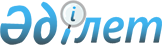 О признании утратившим силу постановления акимата Узункольского района от 16 марта 2009 года № 59 "О корректировании средней урожайности (продуктивности), среднего уровня производственных расходов, приведенных в нормативной карточке, а также цен, представляемых органами статистики для исчисления дохода от личного подсобного хозяйства, при назначении ежемесячного государственного пособия на детей до 18 лет"Постановление акимата Узункольского района Костанайской области от 18 декабря 2015 года № 241

      В соответствии со статьей 40 Закона Республики Казахстан от 24 марта 1998 года "О нормативных правовых актах", акимат Узункольского района ПОСТАНОВЛЯЕТ:



      1. Признать утратившим силу постановление акимата Узункольского района от 16 марта 2009 года № 59 "О корректировании средней урожайности (продуктивности), среднего уровня производственных расходов, приведенных в нормативной карточке, а также цен, представляемых органами статистики для исчисления дохода от личного подсобного хозяйства, при назначении ежемесячного государственного пособия на детей до 18 лет" (зарегистрировано в Реестре государственной регистрации нормативных правовых актов № 9-19-95, опубликовано 16 апреля 2009 года в газете "Нұрлы жол").



      2. Настоящее постановление вводится в действие со дня подписания.                                                 К. Сарсембаев
					© 2012. РГП на ПХВ «Институт законодательства и правовой информации Республики Казахстан» Министерства юстиции Республики Казахстан
				